Fylkesmesterskap 2019 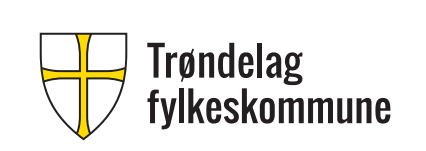 Trøndersk-mesterskap I DESIGN og Tekstil 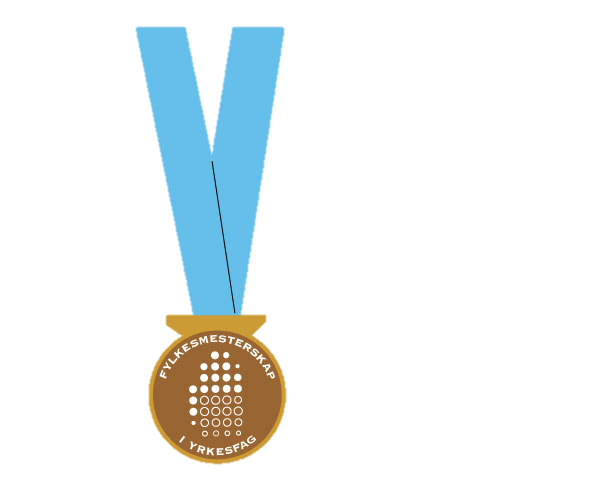 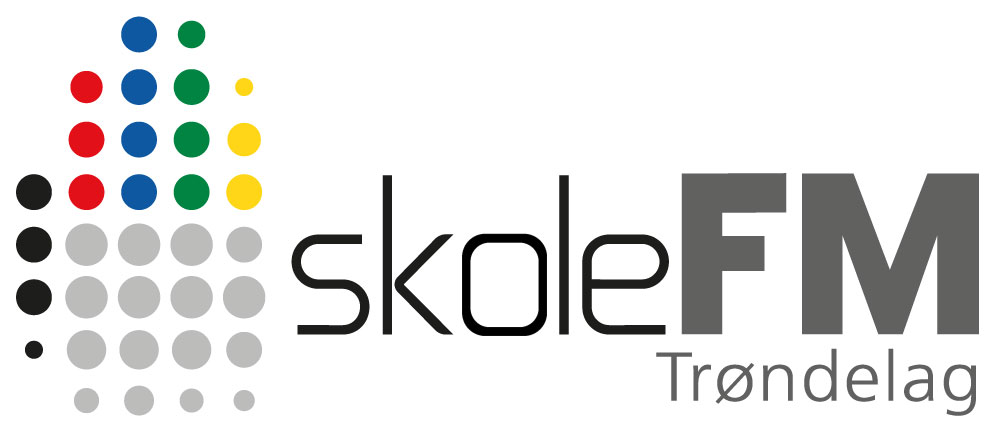 Programområde: Design og håndverkFag: Design og TekstilOppgaveansvarlig: VG 2 Design og tekstil  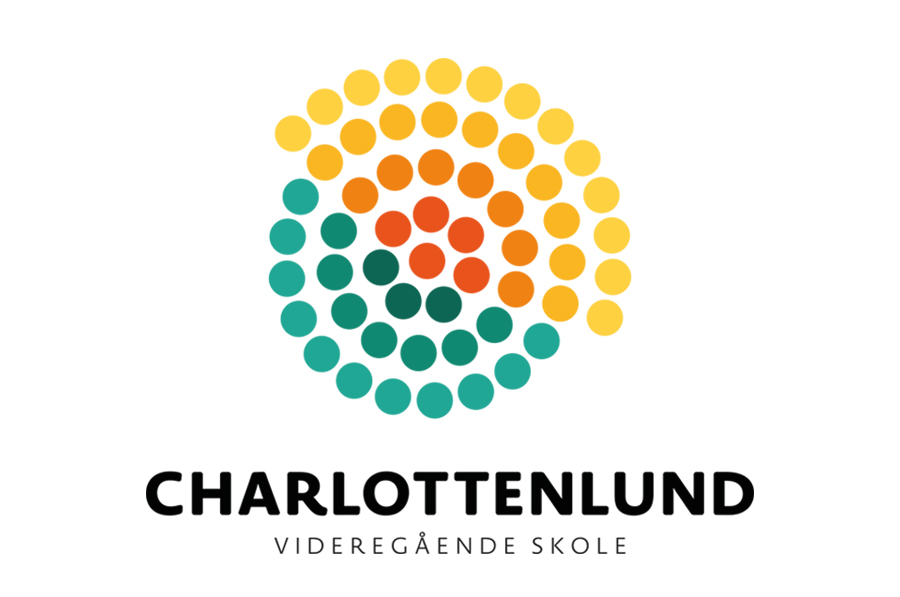 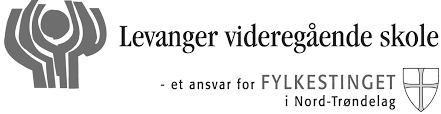 INNHOLDOppgaven FORORDUke 9. Den 1. Mars 2019 arrangeres det Fylkesmesterskap i design og tekstil på Levanger videregående skole i LevangerPå forhånd tegnes «mønster til hettegenser» av til deltakeren. BESKRIVELSE AV FORBEREDELSE DAGEN: 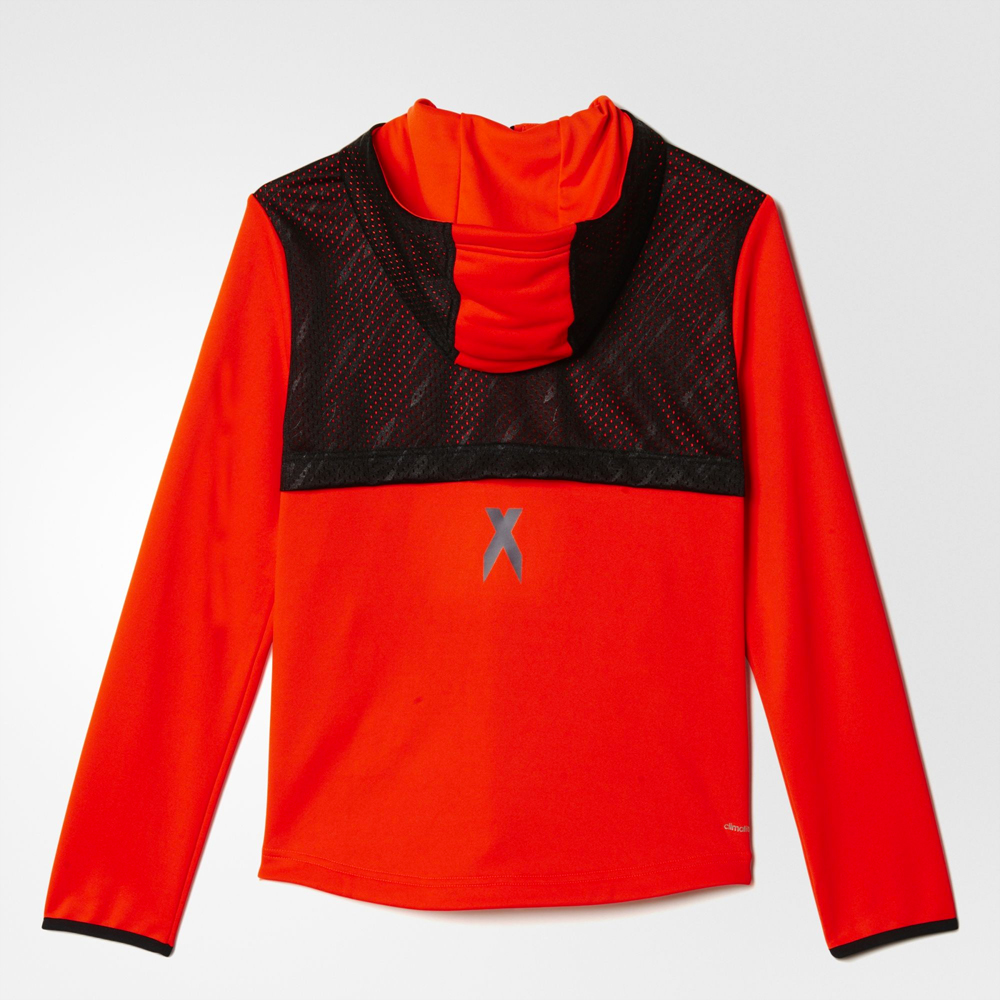 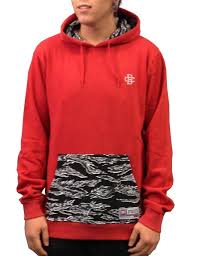 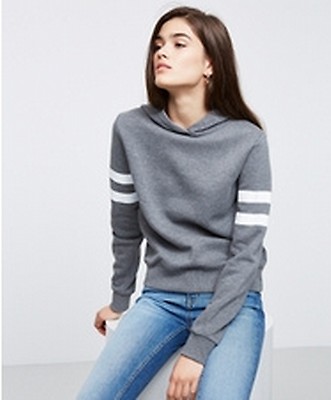 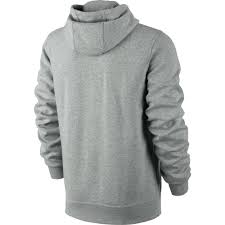 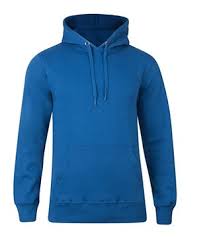 Tema: Designe en kul hettegenser med minimum 2 farger. Hettegenseren må ha følgende elementer: hette- rett kvadratisk utenpåsatt lomme –opplegg i genser og erme med ribb– valgfritt om snor i hette.Forberedelse 10 timer - 2t 1.dag med design - 8t.2 dag med forberedelseIdefase og arbeidstegningMønster «hettegenser» i boka DET STORE symesterskapet, Tine SolheimLage din ide ut fra skisseneTegne arbeidstegning Ta ut møsterdelene og legg til sømmonnPlanlegge sømrekkefølgeKlippe og merke Stoff-forslag Collagestoff og ribb fra Stoff og Stil BESKRIVELSE AV KONKURANSE DAGEN: Konkurransedagen syr deltakerne modellen sin etter planlagt søm rekkefølge.Sømtid 5 timerInnlevering ideer, arbeidstegning og produktet i mappe.VEILEDNING OG INSTRUKS TIL DELTAKERNEDenne oppgaven gjøres kjent for skolene i løpet av uke 2. 2019. Fra da står skolene fritt til å begynne med forberedelser til selve skole konkuransenNØDVENDIGE MASKINER, MATERIELL OG UTSTYR FOR Å KUNNE LØSE OPPGAVENBEDØMMINGSKRITERIER OG VURDERINGSSKJEMA Kompetansemål med vurderings-kjennetegn  Kjennetegn på måloppnåelse:Utstyrmengde/antallMateriellbeskrivelseMerknaderStoff Ca 2 mCollage stoff 140 cm bredBør vaskes på forhånd Snor Ca 2 mRibbCa 60 cm135 cm bredBør vaskes på forhåndKan også evt. brukes som for I hette.Sytråd 1 snelleEtter fargeønskeOverlock maskin 1 stk pr elevSymaskin 1 stk pr elevSymaskinnåler  1 pakke80-90Jesey nålerTvillingSymaskinnåler3 stk80-90Jesey nålerEgen syskrin I dette syskrinet bør du ha kritt, stoffsaks, papirsaks, trådkutter, målbånd , knappenåler I dette syskrinet bør du ha kritt, stoffsaks, papirsaks, trådkutter, målbånd , knappenåler I dette syskrinet bør du ha kritt, stoffsaks, papirsaks, trådkutter, målbånd , knappenåler I dette syskrinet bør du ha kritt, stoffsaks, papirsaks, trådkutter, målbånd , knappenåler Tegnsaker Vinkelhake og blyanter/pennerEgne tegnesaker Vinkelhake og blyanter/pennerEgne tegnesaker Vinkelhake og blyanter/pennerEgne tegnesaker Vinkelhake og blyanter/pennerEgne tegnesaker Lav kompetanse1                              2Lav kompetanse1                              2Middels kompetanse3                       4Middels kompetanse3                       4Høy kompetanse5                                6Høy kompetanse5                                6Eleven har svært lav og lite kompetanse i fagetEleven kopierer og gjengir på en enkel måteEleven ser noe sammenheng og overfører teori til praksis Eleven kan til en viss grad drøfte og se sammenheng mellom teori og praksisEleven har høy måloppnåelse og drøfter, men ser ikke flere løsninger på problem-stillingenEleven har full måloppnåelse og drøfter og er i stand til å se flere løsninger på problem-stillingenUtvikle og begrunne ideer til produktUtvikle og begrunne ideer til produktUtvikle og begrunne ideer til produktUtvikle og begrunne ideer til produktUtvikle og begrunne ideer til produktUtvikle og begrunne ideer til produktIngen og få ideer	Ingen og få ideer	Varierte og begrunnede ideer Varierte og begrunnede ideer Videreføring av ideer og tydelig refleksjon over valgVidereføring av ideer og tydelig refleksjon over valgKommentar:Kommentar:Kommentar:Kommentar:Kommentar:Kommentar:IdeskisserIdeskisserIdeskisserIdeskisserIdeskisserIdeskisserFå og enkle skisser Få og enkle skisser Bruker ulike og egnede teknikker Bruker ulike og egnede teknikker Kreative skisser og reflektert bruk      av teknikker Kreative skisser og reflektert bruk      av teknikker Kommentar:Kommentar:Kommentar:Kommentar:Kommentar:Kommentar:ArbeidstegningerArbeidstegningerArbeidstegningerArbeidstegningerArbeidstegningerArbeidstegningerIngen og enkel arbeidstegningIngen og enkel arbeidstegningGjennomført arbeidstegning, enkel analyseGjennomført arbeidstegning, enkel analyseTydelig arbeidstegning med god analyseTydelig arbeidstegning med god analyseKommentar:Kommentar:Kommentar:Kommentar:Kommentar:Kommentar:Sammenføyingsteknikker /renhet Sammenføyingsteknikker /renhet Sammenføyingsteknikker /renhet Sammenføyingsteknikker /renhet Sammenføyingsteknikker /renhet Sammenføyingsteknikker /renhet Bruker få og enkle teknikkerBruker få og enkle teknikkerBruker ulike og relevante teknikker Bruker ulike og relevante teknikker Er løsningsorientert og drøfter muligheter for flere løsninger 	Er løsningsorientert og drøfter muligheter for flere løsninger 	HetteHetteHetteHetteHetteHetteKommentar:Kommentar:Kommentar:Kommentar:Kommentar:Kommentar:Rett kvadratisk utenpåsatt lommeRett kvadratisk utenpåsatt lommeRett kvadratisk utenpåsatt lommeRett kvadratisk utenpåsatt lommeRett kvadratisk utenpåsatt lommeRett kvadratisk utenpåsatt lommeKommentar:Kommentar:Kommentar:Kommentar:Kommentar:Kommentar:Opplegg hettegenser /erme med ribbOpplegg hettegenser /erme med ribbOpplegg hettegenser /erme med ribbOpplegg hettegenser /erme med ribbOpplegg hettegenser /erme med ribbOpplegg hettegenser /erme med ribbKommentar:Kommentar:Kommentar:Kommentar:Kommentar:Kommentar:Tidsforbruk Tidsforbruk Tidsforbruk Tidsforbruk Tidsforbruk Tidsforbruk Kommentar:Kommentar:Kommentar:Kommentar:Kommentar:Kommentar:Karakter:                                                         Plassering: Karakter:                                                         Plassering: Karakter:                                                         Plassering: Karakter:                                                         Plassering: Karakter:                                                         Plassering: Karakter:                                                         Plassering: 